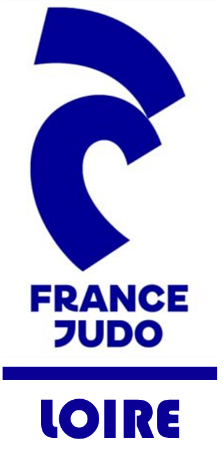 COMITE LOIRE JUDO4 RUE Colette / 42160 ANDREZIEUX BOUTHEONcomiteloirejudo@gmail.com / www.comiteloirejudo.com  / 04-51-28-56-61Objet: stage du 16-17-18 avril 2022 à Saint-Etienne Pour donner suite à tes résultats tu es sélectionné pour participer au stage départemental d’avril 2022.Il se déroulera au gymnase Paul Michelon rue du docteur Paul Michelon 42100 Saint-Etienne.Accueil le 16 avril 2022 à 9h gymnase Paul MichelonFin du stage le 18 avril 2022 à 16h gymnase Paul MichelonEntraînement de 9H30 à 11H30 et de 14h à 16h samedi dimanche et lundiCe stage est encadré par Patrice PALHEC, Raphaël MAGNE et Laurent Seillet. Il est sous la direction technique de M. David LAROSE- Sélectionné olympique 2012- Champion du monde junior 2004- 7x médaillés au 1éré division sénior entre 2003 & 2016- Champion du monde par équipe 2011- Champion d'Europe par équipe 2015- Double vainqueur du tournoi de Paris 2012 & 2013- Double médaillé européen (3ème en 2013 et 2ème en 2014)Il est possible d’apporter son repas et de le prendre sur place Le coût du stage est de 75€, il est pris en charge en parti par le comité départemental de la Loire de judo (60€), vous devez régler 15€ par chèque à l’ordre du Comité Départemental de la Loire de judo (à donner en même temps que votre coupon réponse).Le coupon réponse est  à envoyer au comité de la Loire de judo avec le règlement, les 60 premiers à répondre feront partie de la sélection départementale, les autres devront s’inscrire par leurs clubs et le coût du stage sera à la charge du participant 75€. Cette sélection est une étape pour la formation des équipes départementales pour les tournois de la saison 2021 2022.Le conseiller technique départementalP.PALHEC (06-12-38-71-94, comiteloirejudo@gmail.com)-------------------------------------------------------------------------------------------------------------------STAGE DE PAQUES 2022 de Saint-Etienne REPONSE et REGLEMENT avant le 13/04/2022 : Comite de la Loire de  Judo . 4 RUE Colette 42160 Andrezieux BoutheonNOM…………………………………………..Prénom…………………………………Tel : ………………………………..Club ………………………………….Catégorie âge et poids………………………….. mail : …………………………………………….	Entourez  vos réponses ci-desss		  Ne participe pas             			□ Participe  au stage de judo 	Autorisation parentale :Je sssigné……………………………………………………..autorise mon enfant………………………..à participer au stage départemental des 16 17 et 18 avril 2022.Je perms tte intervention médic dont il prrait avoir besoinResponsable légal à contacter pendant le stage : TEL :   ………………….. Date……………….				Signature……………….Autorisation du club : 		Cachet						Signature